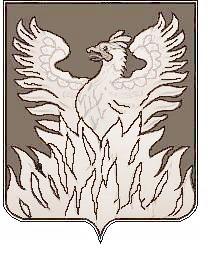 Администрациягородского поселения ВоскресенскВоскресенского муниципального районаМосковской областиП О С Т А Н О В Л Е Н И Е                                             От 29.12.2017  №292О признании утратившими силупостановлений администрации городского поселения ВоскресенскВ связи с утратившим силу с 01.01.2018 года постановлением администрации городского поселения Воскресенск от 13.11.2014 № 658 «Об утверждении муниципальной программы городского поселения Воскресенск «Развитие культуры на 2015-2019 годы», ПОСТАНОВЛЯЮ:Признать утратившими силу с 01.01.2018 года постановления администрации «О внесении изменений в муниципальную программу городского поселения Воскресенск «Развитие культуры на 2015-2019 годы» от 24.02.2015 №41, от 01.06.2015 №139, от 02.02.2016 №21, от 22.06.2016 №117, от 25.07.2016 №144, от 10.08.2016 №159, от 12.09.2016 №179, от 24.10.2016 №207, от 17.11.2016 №231, от 13.12.2016 №256, от 27.01.2017 №11, от 15.02.2017 №33, от 22.05.2017 №100, от 03.08.2017 №156, от 07.11.2017 №209.Настоящее постановление вступает в силу с 01.01.2018 года.Заместителю начальника управления по социальной политике - начальнику организационного отдела Москалевой Е.Е. обеспечить размещение (опубликование) настоящего постановления на официальном сайте городского поселения Воскресенск в соответствии с Уставом муниципального образования «Городское поселение Воскресенск» Воскресенского муниципального района Московской области.Контроль за исполнением настоящего постановления возложить на начальника управления по социальной политике М.М. Степанову.Руководитель администрации городского поселения Воскресенск                                                                     В.В. Копченов